2025 China HolidaysChina 2025 CalendarChina 2025 CalendarChina 2025 CalendarChina 2025 CalendarChina 2025 CalendarChina 2025 CalendarChina 2025 CalendarChina 2025 CalendarChina 2025 CalendarChina 2025 CalendarChina 2025 CalendarChina 2025 CalendarChina 2025 CalendarChina 2025 CalendarChina 2025 CalendarChina 2025 CalendarChina 2025 CalendarChina 2025 CalendarChina 2025 CalendarChina 2025 CalendarChina 2025 CalendarChina 2025 CalendarChina 2025 CalendarJanuaryJanuaryJanuaryJanuaryJanuaryJanuaryJanuaryFebruaryFebruaryFebruaryFebruaryFebruaryFebruaryFebruaryMarchMarchMarchMarchMarchMarchMarchMoTuWeThFrSaSuMoTuWeThFrSaSuMoTuWeThFrSaSu123451212678910111234567893456789131415161718191011121314151610111213141516202122232425261718192021222317181920212223272829303124252627282425262728293031AprilAprilAprilAprilAprilAprilAprilMayMayMayMayMayMayMayJuneJuneJuneJuneJuneJuneJuneMoTuWeThFrSaSuMoTuWeThFrSaSuMoTuWeThFrSaSu12345612341789101112135678910112345678141516171819201213141516171891011121314152122232425262719202122232425161718192021222829302627282930312324252627282930JulyJulyJulyJulyJulyJulyJulyAugustAugustAugustAugustAugustAugustAugustSeptemberSeptemberSeptemberSeptemberSeptemberSeptemberSeptemberMoTuWeThFrSaSuMoTuWeThFrSaSuMoTuWeThFrSaSu1234561231234567789101112134567891089101112131414151617181920111213141516171516171819202121222324252627181920212223242223242526272828293031252627282930312930OctoberOctoberOctoberOctoberOctoberOctoberOctoberNovemberNovemberNovemberNovemberNovemberNovemberNovemberDecemberDecemberDecemberDecemberDecemberDecemberDecemberMoTuWeThFrSaSuMoTuWeThFrSaSuMoTuWeThFrSaSu1234512123456767891011123456789891011121314131415161718191011121314151615161718192021202122232425261718192021222322232425262728272829303124252627282930293031Jan 1	New Year’s DayJan 28	Spring FestivalJan 29	Spring FestivalJan 30	Spring FestivalMar 8	International Women’s Day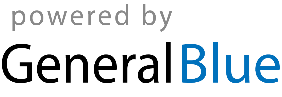 Apr 4	Qingming FestivalMay 1	Labour DayMay 4	Youth DayMay 31	Dragon Boat FestivalJun 1	Children’s DayAug 1	Army DayOct 1	National DayOct 2	National DayOct 3	National DayOct 6	Mid-Autumn Festival